Využitie videoanalýzy reálnych dejov vo výučbe fyzikyPeter HockickoKatedra fyziky, Elektrotechnická fakulta, Žilinská UniverzitaAbstrakt: Videoanalýza fyzikálnych dejov pomáha vyučujúcim prezentovať aj tie deje, ktoré v rámci edukačného procesu nie je vždy možné priamo demonštrovať. Na druhej strane napomáha študentom rozvíjať ich predstavivosť a zručnosti. V príspevku sú prezentované deje a videoanalýzy, ktoré je možné vo výuke použiť pre lepšie a názornejšie vysvetlenie fyzikálnych zákonov. Testy kontroly vedomostí u experimentálnej a kontrolnej skupiny ukázali štatisticky významný nárast vedomostí pri skupine, ktorá využívala videoanalýzu vo vyučovacom procese v porovnaní s kontrolnou skupinou, ktorá využívala štandardné metódy riešenia fyzikálnych úloh.  Kľúčové slová: videoanalýza, rozvoj kľúčových kompetencií, IKT, program Tracker ÚvodJedna z možností, ako možno motivovať a aktivizovať študentov na technických vysokých školách k štúdiu fyziky a aplikovaniu poznatkov získaných pri štúdiu je využitie videoklipu a jeho následná analýza v programe napr. Coach, prípadne Tracker. Určovaním kvantitatívnych údajov o prebiehajúcom deji využitím matematickej analýzy je možné dopracovať sa k hľadaným fyzikálnym parametrom. Využitím videoanalýzy vo vyučovacom procese možno riešiť problémové úlohy s dobre definovaným problémom  (DDP) na vyšších úrovniach podľa Bloomovej taxonómie poznávacích cieľov – na úrovni analýza, syntéza alebo hodnotenie [1]. Využívaním multimédií vo výučbe možno docieliť lepšie pochopenie, zapamätanie si, špecifický transfer a aktivitu žiakov už v primárnom vzdelávaní [2].Videoanalýza v programe TrackerProgram Tracker [3] je voľne prístupný pre všetkých, okrem toho, že ho môžu využívať pedagógovia v škole, môžu ho využívať aj študenti v domácej príprave. Jeho ovládanie je nenáročné, zo skúseností možno povedať, že po krátkej hodinovej inštruktáži zvládnu študenti základné operácie a sú schopní urobiť jednoduché analýzy. Program ponúka analýzu časových závislosti polohy, rýchlosti, zrýchlenia, hybnosti a ďalších veličín (program má ich preddefinovaných 22) pričom je taktiež možné zadefinovať aj iné parametre (ako napr. silu, potenciálnu energiu a pod.) [4]. Pomocou funkcií slope a area je možné študentom ukázať grafický význam pojmov derivácia a integrál a vzájomné súvislosti niektorých fyzikálnych veličín, program taktiež ponúka možnosť modelovať priebeh daného deja za pomoci analytického modelu (zadanie rovníc pre výchylku v smere osi x a y) a dynamického modelu (zadanie rovníc pre silu Fx, Fy) [5].Videoanalýzou v programe Tracker možno u študentov rozvíjať ich kompetencie, naučiť ich pracovať s grafmi, analyzovať grafy, určovať hľadané fyzikálne parametre, aplikovať vzťahy medzi fyzikálnymi veličinami, porozumieť a osvojiť si pojmy derivácia a integrál, popisovať ľubovoľné deje pomocou matematických funkcií. Videoanalýza vo vyučovacom procese V rámci riešenia projektu KEGA č. 075-008ŽU-4/2010 sme vytvorili interaktívne DVD a webovú stránku [6], ktorá ponúka sadu videí vhodných pre fyzikálne analýzy. Jednou z úloh, ktorá robí študentom problémy, je úloha „balistické kyvadlo“: Do akej výšky sa vychýli balistické kyvadlo hmotnosti 10 kg, keď v ňom uviazne strela hmotnosti 100 g letiaca rýchlosťou 200 m/s? [7] (Ešte zaujímavejšie je príklad riešiť tak, že zadáme, do akej výšky sa kyvadlo vychýli (napr. 0,2m) a pýtame sa na počiatočnú rýchlosť, akou strela letí.)Pri riešení daného príkladu je možné využiť didaktickú metódu riešenia úloh, a to metódu pokus-omyl. (Zvyčajne pri riešení takto zadaného príkladu, kedy sa pýtam na rýchlosť strely a je zadaná výška, do akej sa kyvadlo vychýli, sú prvé odpovede študentov: v = 2 m/s, 20 m/s, prípadne 0,2m/s.)Pre lepšie pochopenie a analýzu daného deja je možné použiť video, ktoré je k dispozícii na webe [6]. 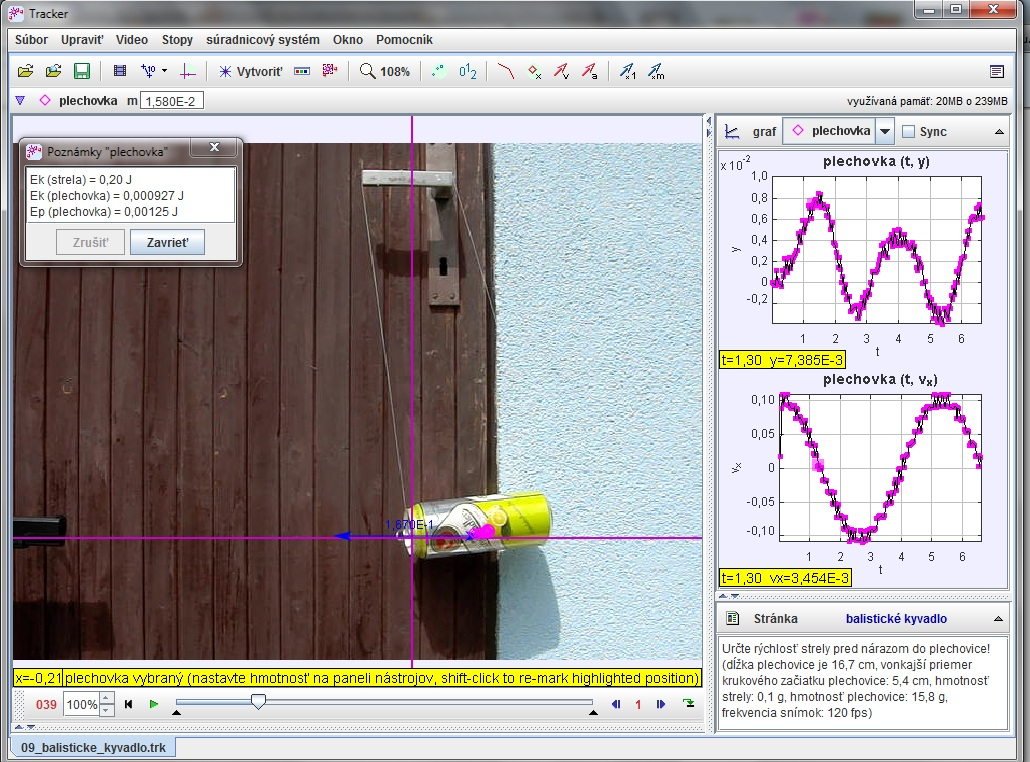 Obr. 1: Analýza pohybu plechovice po náraze strely vystrelenej z guľôčkovej pištoleVzhľadom k tomu, že daný dej je natoľko rýchly, že nie je možné zaznamenať polohu vystrelenej strely (video má 120 fps a vystrelenú guľôčku je možné zaznamenať len počas jedného záberu), je potrebné určovať rýchlosť strely z analýzy pohybu plechovice po náraze. Zvolením vhodných časových závislosti je možné určiť maximálnu výšku, do ktorej sa plechovica dostane a rýchlosť plechovice tesne po zrážke. Využitím vzťahov pre zákon zachovania mechanickej (ZZME) a celkovej energie sa študenti dopracujú k počiatočnej rýchlosti strely. Či však ZZME aplikovali správne, o tom sa môžu presvedčiť analýzou ďalšieho videa (obrázku), ktoré bolo zosnímané rýchlosťou 1000 fps (obr. 2).Vzhľadom k tomu, že daný záber trval t = 1/1000 s, z odhadu prejdenej dráhy guľôčky (biely pás) je možné vypočítať rýchlosť strely pred zrážkou a overiť tak, či predchádzajúci výsledok a analýza boli správne. V prípade, že sa vypočítané rýchlosti líšia o jeden až dva rády, je potrebné so študentami prediskutovať, kedy je možné použiť ZZME a kedy ho zase použiť nemôžeme, premenu mechanickej energie na iné formy energie, problém trecích a odporových síl. Následnými korekciami úvah sa dá dopracovať k dobrej zhode výsledkov z oboch videí (obr. 2). Obr. 2: Zadania úloh k videoanalýze dejov [6]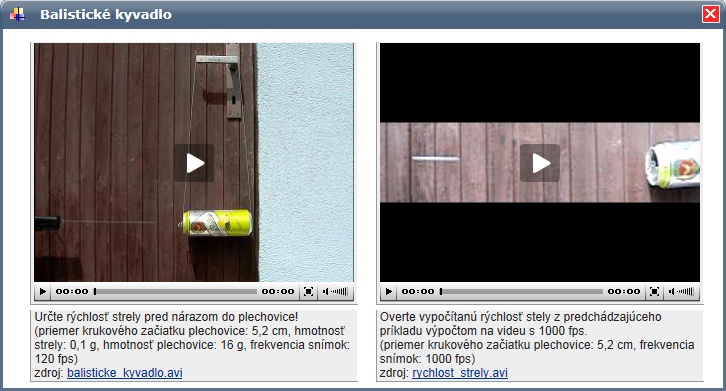 Ďalším zaujímavým problémom, ktorý možno podrobiť videoanalýze je pád voľne pustených loptičiek. Budú približne rovnako veľké loptičky padať vždy rovnako? Odpoveď na túto otázku dá analýza jedného z videí.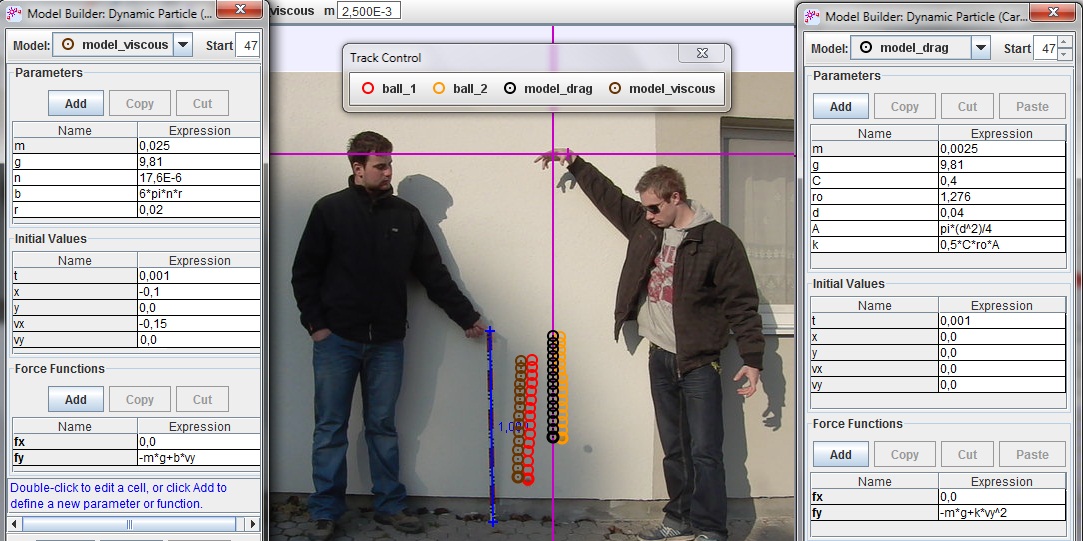 Obr. 3: Analýza pádu približne rovnako veľkých guľôčok avšak nerovnakých hmotnostíNa obr. 3 je znázornený voľný pád súčasne pustených loptičiek (gumená (ball_1) a pingpongová (ball_2)), záznam ich polohy (posledných 15 polôh) a modelovanie polôh loptičiek využitím dynamického modelu s rôzne zadefinovanými odporovými silami (viskózny model s využitím Stokesovho vzorca pre modelovanie pohybu gumenej loptičky a odporový (drag) model využívajúci odporovú aerodynamickú silu pre modelovanie pohybu pingpongovej loptičky). (Počiatočné parametre x a vx pri viskóznom modeli sú nastavené pre lepšie znázornenie a porovnanie s pohybom gumenej guľôčky.) Zmenou parametrov vo vzťahoch pre odporové sily je možné skúmať, ako jednotlivé parametre vplývajú na výsledný pohyb guľôčok. 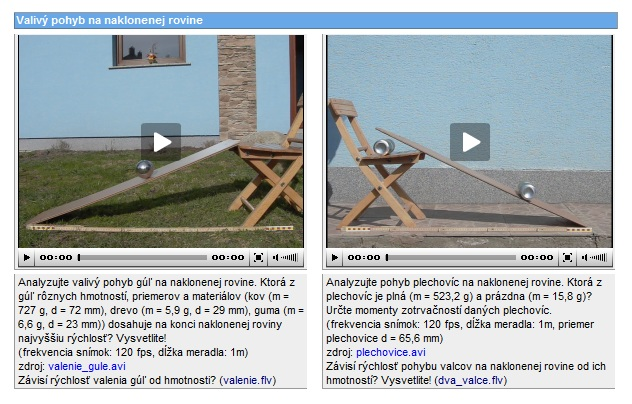 Obr. 4: Videopríklady zamerané na analýzu valivého pohybu na naklonenej rovine [8]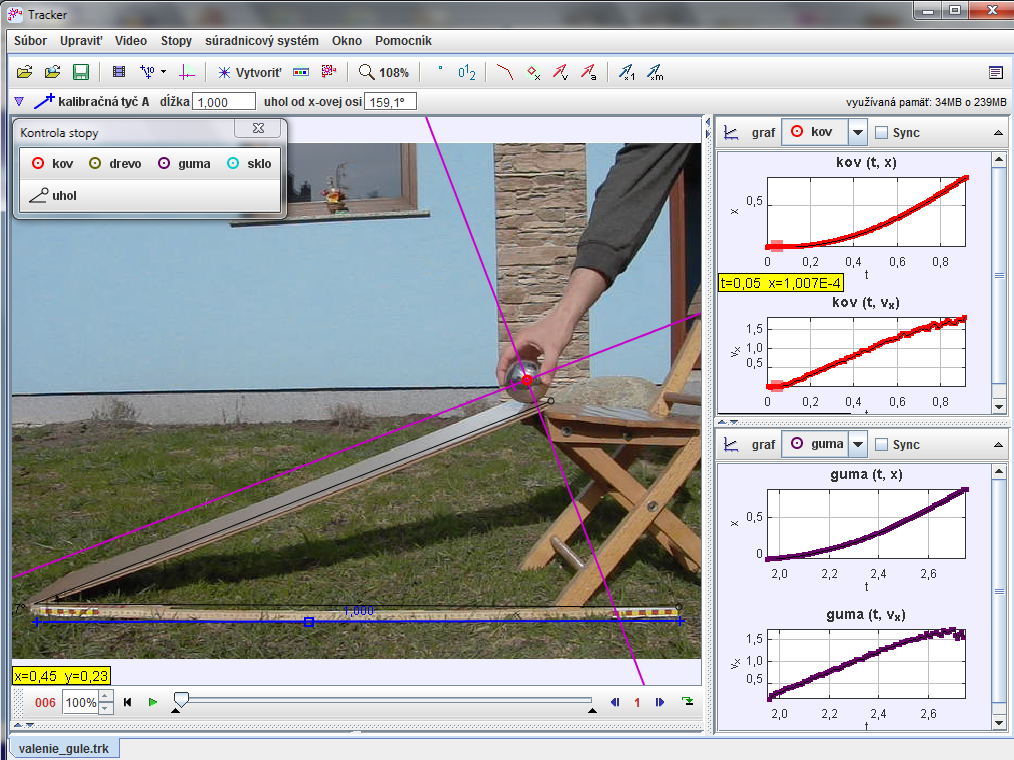 Obr. 5: Analýza valivého pohybu pre kovovú a gumenú loptuVyužitím videoanalýz možno formovať predstavy študentov, ktoré nie vždy sú správne. V úvode riešenia úloh znázornených na obr. 4 študenti odhadovali, ktorá z plných gúľ rôznych hmotností a polomerov bude mať na konci naklonenej roviny najvyššiu rýchlosť (prípadne, ktorá z gúľ sa bude pohybovať maximálnym zrýchlením). Z 34 študentov študujúcich na Stavebnej fakulte ŽU boli odhady nasledovné: 20 študentov (59%) odhadovalo, že najrýchlejšie sa bude pohybovať kovová guľa, 2 študenti (6%) predpokladali drevenú guľu, 1 študent (3%) uvažoval o gumenej guli, 8 študentov (24%) považovalo sklenú guľu za najrýchlejšiu, 3 študenti (8%) predpokladali, že všetky gule sa budú na konci naklonenej roviny pohybovať rovnako. Na tú istú otázku mali možnosť odpovedať aj študenti gymnázia (11), 8 (73%) predpokladalo, že najrýchlejšie zíde naklonenou rovinou drevená guľa, 3 (27%) predpokladali, že to bude gumená guľa.                 Následná analýza v programe Tracker poukázala na to, že počiatočné odhady väčšiny študentov neboli správne a rýchlosti plných gúľ na konci naklonenej roviny budú takmer rovnaké, pričom zrýchlenia nezávisia od hmotností a polomerov daných gúľ [9]. Analýza pretestov a post-testov Je možné využitím videoanalýzy dosiahnuť štatisticky významné zlepšenie v zručnostiach a vedomostiach študentov? Pre zodpovedanie tejto otázky bol použitý štandardizovaný vstupný a výstupný test [10], z ktorého bolo pre účely testovania vybraných 26 otázok týkajúcich sa obsahu preberaného učiva v rámci predmetu Fyzika na Stavebnej fakulte ŽU. Testovania sa zúčastnilo dohromady 5 skupín (3 skupiny tvorili experimentálnu skupinu (51 študentov) pracujúcich s využívaním videoanalýz, 2 skupiny (36 študentov), ktorí riešili úlohy štandardným spôsobom, tvorili kontrolnú skupinu.) Získané výsledky pretestov a post-testov pre experimentálnu a kontrolnú skupinu sú znázornené na obr. 6.           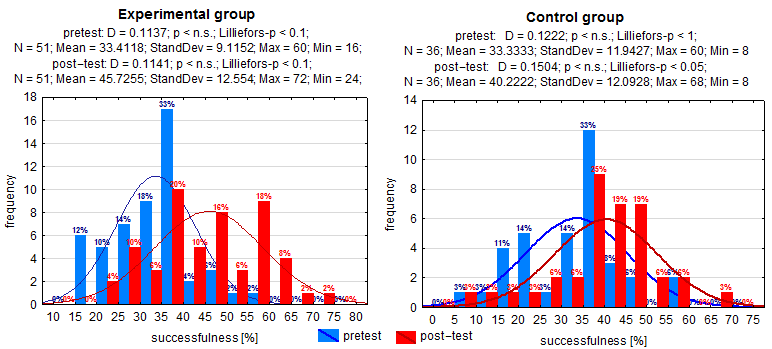 Obr.6: Porovnanie výsledkov pretestov a post-testov pre experimentálnu a kontrolnú skupinuSú dané výsledky štatisticky významné? Pre zodpovedanie danej otázky sme si stanovili počiatočnú hypotézu: H0: priemerná úspešnosť experimentálnej a kontrolnej skupiny je rovnaká: H0: 1 = 2 (verzus H1: 1  2) (pričom rozdiel stredných hodnôt 1 - 2 dvoch normálnych rozdelení N(1, σ12) a N(2, σ22) post-testov pre experimentálnu a kontrolnú skupinu považujeme za rovnaký).  Na overenie vyslovených hypotéz bol použitý test rozdielu aritmetických priemerov, pričom sme testovali na hladine významnosti  = 5% a predpokladali sme, že rozdiel stredných hodnôt 1 - 2 dvoch normálnych rozdelení N(1, σ12) a N(2, σ22) padne do 100⋅(1−α) % obojstranného intervalu spoľahlivosti.Na začiatku testovania bola zisťovaná zhoda medzi testovaným výberom a teoretickým rozdelením s predpokladom normálneho (Gauss) rozdelenia využitím jednovýberového neparametrického Kolmogorov-Smirnovho (K-S) testu, ktorá potvrdila normálnosť oboch rozdelení (kritické hodnoty pre K-S test normality na hladine významnosti  = 5% sú: Dmax,(n1 = 51) = 0.187, Dmax, (n2 = 36) = 0.221, hodnoty určené pre obe rozdelenia využitím programu Statistica [11] boli menšie D < Dmax, (obr. 6). Skôr, ako bolo možné začať testovanie hypotézy H0: 1 = 2, bolo potrebné použiť F-test (Fisher-Snedecor test) rovnosti rozptylov dvoch normálnych populácií (H0: σ12 = σ22 verzus H1: σ12  σ22). Po stanovení rovnosti (prípadne nerovnosti) rozptylov bol pre testovanie hypotézy H0: 1 = 2 použitý dvojparametrický Studentov t-test pre nerovnaké veľkosti skupín s rovnakými (prípadne rôznymi) rozptylmi [12]. Nasledujúca tabuľka získaná programom Excel ponúkla výsledné hodnoty:Tab.1: F-Test: dvojparametrický pre rozptyly a t-Test: dvojparametrický 
s predpokladom rovností rozptylovKeďže vypočítaný parameter F spĺňa podmienku: Fcritical1-α/2 < F < Fcriticalα/2, predpokladaná hypotéza rovnosti rozptylov H0: σ12 = σ22 bola potvrdená.Keďže vypočítaný parameter t > tcritical(two-tail) pre obojstranný interval spoľahlivosti, hypotéza H0: 1 = 2 bola zamietnutá a bola teda potvrdená hypotéza H1: 1  2.Na základe toho sme zvolili novú hypotézu: H0: 1 > 2 (pre 100⋅(1-α) % ľavostranný interval spoľahlivosti pre rozdiel 1 - 2. Keďže t  < tcritical(one-tail), ), hypotéza H0: 1 > 2 bola potvrdená. Štatistické testovanie využitím t-testu potvrdilo štatisticky významný rozdiel vo vedomostiach experimentálnej a kontrolnej skupiny.ZáverAnalýza videosekvencií zobrazujúcich reálne deje napomáha študentom rozvíjať ich manuálne zručnosti a intelektuálne spôsobilosti, schopnosť pozorovať, analyzovať, hodnotiť a v neposlednom rade aj logicky uvažovať. Samostatná aktivita študentov napomáha rozvoju ich kľúčových kompetencií, t.j. prírodovednej, matematickej a informačnej gramotnosti, riešeniu problémov, kritickému a tvorivému mysleniu prostredníctvom moderných informačno-komunikačných technológií (IKT). Bol potvrdený štatisticky významný rozdiel v získaných vedomostiach študentov, ktorí využívali videoanalýzu a tými, ktorí využívali štandardné metódy riešenia príkladov.  PoďakovanieTáto práca bola podporovaná Slovenskou grantovou agentúrou KEGA na základe zmluvy č. 002KU-4/2011 a 035ŽU-4/2012.Literatúra[1]	HOCKICKO, P. 2010. Nontraditional Approach to Studying Science and Technology, In: Communications, Volume 12, No. 3, 66-71. ISSN 1335-4205	Dostupné na <http://www.uniza.sk/komunikacie/archiv/2010/3/3_2010en.pdf>[2]	STEBILA, J. 2011. Research and Prediction of the Application of Multimedia Teaching Aid in Teaching Technical Education on the 2nd Level of Primary Schools, In: Informatics in Education, Vol. 10, No. 1, 105 – 122. ISSN 1648-5831, dostupné na: <http://www.mii.lt/informatics_in_education/pdf/INFE182.pdf>[3]	program Tracker – dostupný na< http://www.cabrillo.edu/~dbrown/tracker>[4]	HOCKICKO, P. 2011. Rozvoj manuálnych zručností a intelektuálnych spôsobilostí študentov použitím videoanalýzy pohybov. Zborník príspevkov z konferencie Tvorivý učiteľ fyziky IV Národný festival fyziky 2011, Kongresové centrum SAV Smolenice, vydala Slovenská fyzikálna spoločnosť, Bratislava, 85-91, ISBN 978-80-970625-3-8[5]	HOCKICKO, P. 2011. Forming of Physical Knowledge in Engineering Education with the Aim to Make Physics More Attractive. Proceedings of international conference Physics Teaching in Engineering Education PTEE 2011, Mannheim, Germany, ISBN 978-3-931569-18-1.[6]	HOCKICKO, P. – KÚDELČÍK, J. – JAMNICKÝ, I. 2011. Základy fyziky – elektronický materiál k videoanalýze fyzikálnych dejov. Žilina: Žilinská univerzita, ISBN 978-80-554-0431-8  	dostupné na: <http:/fyzika. uniza.sk/sk/zaklady>[7]	HAJKO, V. a kol. 1988. Fyzika v príkladoch. Bratislava, ALFA 1988, 6. vydanie, 592 s.[8]	videopríklady <http://hockicko.uniza.sk/Priklady/videopriklady.htm>[9]	KÚDELČÍK, J. - HOCKICKO, P. 2011. Základy fyziky. Žilina: Žilinská univerzita v Žiline, EDIS, 272 s. ISBN 978-80-554-0341-0[10]	KRIŠŤÁK, Ľ. - NĚMEC, M. 2011. Inovácia fyzikálneho vzdelávania na technickej univerzite vo Zvolene, Zvolen: Vydavateľstvo TU, 160 s. ISBN 978-80-228-2218-3[11]	program STATISTICA (trial version), StatSoft, Inc. (2011): http://www.statsoft.com[12]	MARKECHOVÁ, D. – STEHLÍKOVÁ, B. – TIRPÁKOVÁ, A. 2011. Štatistické metódy a ich aplikácie. Nitra: Univerzita Konštantína Filozofa v Nitre, 534s. ISBN 987-80-8094-807-8Adresa autoraPaedDr. Peter Hockicko, PhD.Katedra fyziky, Elektrotechnická fakulta, Žilinská univerzitaUniverzitná 8215/1 010 26 Žilinahockicko@fyzika.uniza.skVariable 1Variable 2Mean45.725490240.22222222Variance157.6031373146.2349206Observations5136df5035F1.0777394111.077739411F Critical two-tail (F < F1-α/2(50,35) or Fα/2(50,35) < F)(0.547429569, 1.890229034)(0.547429569, 1.890229034)Pooled Variance152.9221069152.9221069Hypothesized Mean Difference0.050.05df8585t Stat2.0258086222.025808622P(T<=t) one-tail0.0229604450.022960445t Critical one-tail (t > t1-α(85))1.66297851.6629785P(T<=t) two-tail0.0459208890.045920889t Critical two-tail (t  > t1-α/2(85))1.9882679071.988267907